Пресс-релиз14 февраля 2018  годаСделай свою жизнь комфортнее - запишись в ПФР через интернет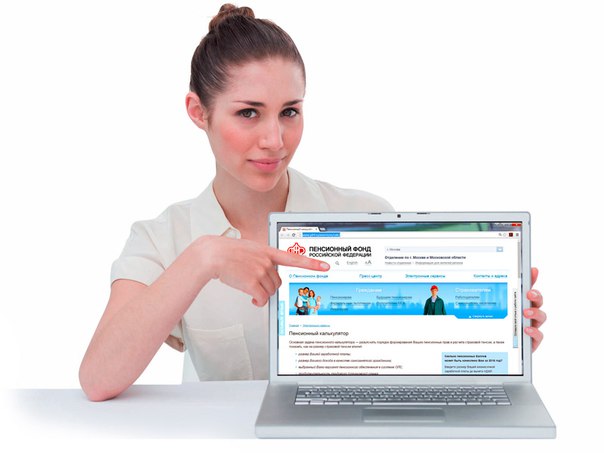 Более 30 услуг Пенсионного фонда сегодня доступны через интернет, но иногда личное обращение все, же необходимо, например, для получения консультации у специалиста. В этом случае, избежать очереди поможет предварительная запись на прием.Сервис доступен на официальном сайте ПФР в разделе «Электронные услуги» во вкладке «Запись на прием». Если по каким-либо причинам вы не сможете подойти на прием по записи, то его следует отменить, либо перенести визит на другое время. Сделать это можно в разделе «Запись на прием», перейдя по ссылке «Отмена/изменение предварительной записи».Воспользоваться данным сервисом вы можете без регистрации на портале государственных услуг, так же как, и заказать справки и документы, направить обращение в ПФР, задать вопрос онлайн, найти клиентскую службу, сформировать платежный документ или рассчитать свою будущую пенсию при помощи пенсионного калькулятора.Избежать очереди, сделать жизнь комфортнее, спланировав свое расписание – помогут электронные сервисы ПФР.